Dotazník pro rok 2023/2024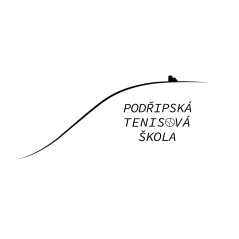 Dobrý den,tento formulář slouží pro interní potřeby Podřipské tenisové školy z.s. Formulář je zaměřen na sběr podkladů pro sestavení harmonogramu tréninků pro školní rok 2023/2024. Nedílnou součástí formuláře je seznámení se s našimi tréninkovými programy, které naleznete na našich webových stránkách. Děkujeme za vyplnění. E-mail: ………………………………………………………………………………………………………………………………………..Jméno a příjmení Vašeho dítěte: ………………………………………………………………………………………………………………………………………..Jakého programu PTŠ se účastní Vaše dítě?_ _ _ Tenisová školička (pondělí 16:00 - 17:00)_ _ _ Hobby (trénink 1x týdně ve skupince)_ _ _ Individuální plán 2x týdně Jste spokojeni s frekvencí tréninků v týdnu?_ _ _ Ano, dosavadní frekvence je dostačující _ _ _ Ne, chtěli bychom více tréninků Jiné: ………………………………………………………………………………………………………………………………………………………………..Jakou úroveň tréninku si představujete pro Vaše dítě?_ _ _ Kroužek - trénink v širokém kolektivu jednou týdně_ _ _ Specializace - trénink v menší skupince cca jednou týdně vedoucí k osvojení základů tenisu_ _ _ Aktivní závodní tenis - trénink vícekrát týdně se zaměřením na soutěžní přípravuJiné: ………………………………………………………………………………………………………………………………………………………………..Jaký tréninkový přístup preferujete?_ _ _ Individuálnější (1 - 2 děti na kurtu)_ _ _ Skupinový (skupinky 3 - 5 dětí na kurtu)_ _ _ Skupinový ve větším počtuKolik tréninkových hodin týdně byste chtěli pro Vaše dítě?_ _ _ 1_ _ _ 2_ _ _ VíceV rámci PTŠ dbáme na vytváření kamarádství a kolektivu. V případě, že preferujete přípravu v užší skupince, se kterými kamarády by Vaše dítě mělo být?…………………………………………………………………………………………………………………………………………………………………………………………………………………..……………………………………………………………………..Jaké dny v týdnu preferujete pro trénink? Samozřejmě chápeme, že v září se vše může změnit, ale pro předběžné plánování nám preference určitých dní může pomoci._ _ _  Pondělí_ _ _  Úterý_ _ _  Středa_ _ _  Čtvrtek_ _ _  Pátek Jaké hodiny preferujete pro trénink? _ _ _  Dřívější - 13:00 - 15:00 _ _ _  Pozdější - 16:00 - 18:00 _ _ _  Podvečerní - 18:00 - 19:00 11.  Samozřejmě nás zajímá i zpětná vazba k tréninkům a naší tenisové škole. Pokud je tedy něco, co nám chcete sdělit, budeme za to rádi. …………………………………………………………………………………………………………………………………………………………………………………………………………………..……………………………………………………………………..…………………………………………………………………………………………………………………………………………………………………………………………………………………..……………………………………………………………………..…………………………………………………………………………………………………………………………………………………………………………………………………………………..……………………………………………………………………..………………………………………………………………………………………………………………………………………………………………………………………………………………………………………..……………………………………………………………………..Prohlašuji, že výše uvedené údaje jsou pravdivé Ano Ne Souhlasím se zpracováním výše uvedených údajů a v tomto dokumentu.Ano Ne Datum: